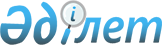 Об установлении ограничительных мероприятий в селе Калжыр Калжырского сельского округа Курчумского района по отношению табунам организуемыми жителями села Ақатай Қайырбек, Бекжанов Нурбек, Қахарман Тоқан
					
			Утративший силу
			
			
		
					Решение акима Калжырского сельского округа Курчумского района Восточно-Казахстанской области от 25 июля 2018 года № 4. Зарегистрировано Управлением юстиции Курчумского района Департамента юстиции Восточно-Казахстанской области 30 июля 2018 года № 5-14-170. Утратило силу решением акима Калжырского сельского округа Курчумского района ВосточноКазахстанской области от 16 марта 2020 года № 1
      Сноска. Утратило силу решением акима Калжырского сельского округа Курчумского района Восточно-Казахстанской области от 16.03.2020 № 1 (вводится в действие по истечении десяти календарных дней после его первого официального опубликования).

      Примечание РЦПИ.

      В тексте документа сохранена пунктуация и орфография оригинала.
      В соответствии с пунктом 2 статьи 35 Закона Республики Казахстан от 23 января 2001 года "О местном государственном управлении и самоуправлении в Республике Казахстан", подпунктом 7) статьи 10-1 Закона Республики Казахстан от 10 июля 2002 года "О ветеринарии", на основании представления руководителя ГУ "Курчумской районной территориальной инспекции комитета ветеринарного контроля и надзора министерства сельского хозяйства Республики Казахстан" № 400 от 18 мая 2018 года, аким Калжырского сельского округа РЕШИЛ:
      1. В связи с возникновением заболевания бруцеллеза среди крупно рогатого скота установить ограничительные мероприятия в селе Калжыр Калжырского сельского округа по отношению к табунам организуемыми жителями села Ақатай Қайырбек, Бекжанов Нурбек и Қахарман Тоқан.
      2. Государственному учреждению "Аппарат акима Калжырского сельского округа" в установленном законодательством Республики Казахстан порядке обеспечить:
      1) государственную регистрацию настоящего решения в территориальном органе юстиции;
      2) в течение десяти календарных дней со дня государственной регистрации настоящего решения акимата направление его копии в бумажном и электронном виде на казахском и русском языках в Республиканское государственное предприятие на праве хозяйственного ведения "Республиканский центр правовой информации" для официального опубликования и включения в Эталонный контрольный банк нормативных правовых актов Республики Казахстан;
      3) в течении десяти календарных дней после государственной регистрации настоящего решения направление его копии на официальное опубликование в периодические печатные издания, распространяемых на территории Курчумского района;
      4) размещение настоящего решения на интернет - ресурсе акимата Курчумского района после его официального опубликования.
      3. Контроль за исполнением настоящего решения оставляю за собой.
      4. Настоящее решение вводится в действие по истечении десяти календарных дней после его первого официального опубликования.
					© 2012. РГП на ПХВ «Институт законодательства и правовой информации Республики Казахстан» Министерства юстиции Республики Казахстан
				
      Временно исполняющий обязанности акима 
Калжырского сельского округа 

А. Аксартова
